Добавление в 1С «границ реестра»1. Колонки с итоговой суммой по каждой колонке: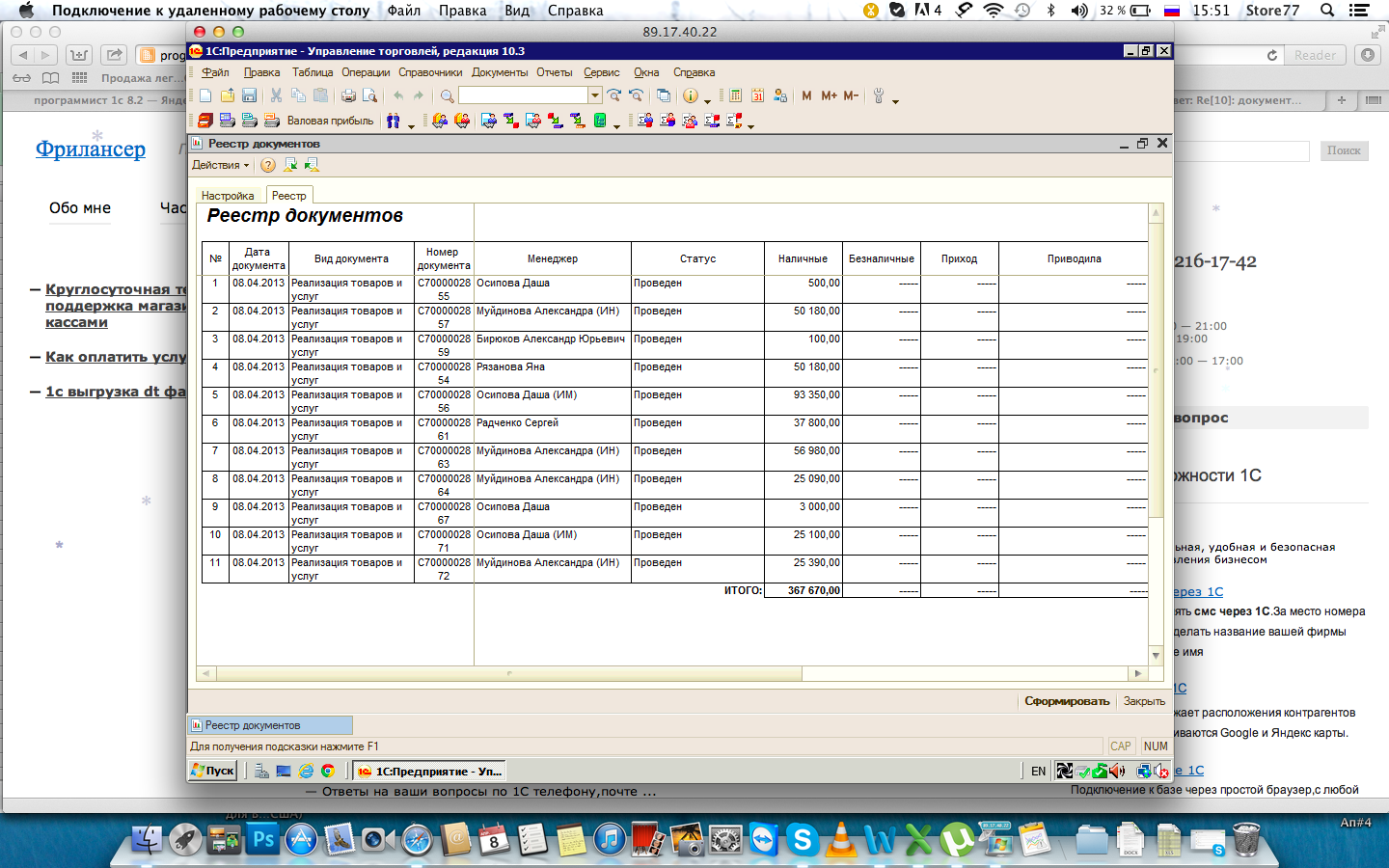 + из существующей колонки «приход» делаем две на приход рублевый и долларовый. Основанный на колонке «Валюта» в ПТУ. В отчете сортировка сначала идет, накладные РТУ (нал, без/нал), потом накладные ПТУ (нал рубли, нал доллары, без/нал)ПТУ в реестре складывается на основании «договора с контрагентом»  “вид взаиморасчета” (нал., без./нал) + добавляем снизу дополнительную таблицу под названием «Без денег» Важно! Для этого необходимо в накладную РТУ и ПТУ добавить галочку «БЕЗ ДЕНЕГ». В таблице должна отображаться итоговая разница между РТУ и ПТУ, + или -.+ в таблице должна отображаться по накладным и колонкам так же как и в верхней таблице по «сведению границ»2. Не возможность провести накладную если товара нет на складе.Не возможность менеджером провести перемещение с одинаковым складом приемщика и отправителя. Важно! Данный пункт 2. Запретить всем кроме прав Администратора!3. Сообщение о том что данная нуменклатура, либо нуменклатура в нуменклатурной группе осталось менее 2шт!!! В отдельный сток писем для определенного пользователя.4. Списание % в 1С по договору об эквайринге с фирмы (2.3%) и отражать в отдельном отчете о комиссии банка эквайринга.5. Добавить к нуменклатуре и к нуменклатурным группам гарантию в месецах для автоматического отображения в печатной форме Расходной Накладной при РТУ6. При выгрузке название товара не должно падать в краткое описание на сайт7. В отчетах о валовой прибыли, партиям по складам и т.п. видеть дорраловые показатели.